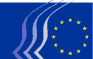 Europees Economisch en Sociaal ComitéBrussel, 22 december 2015Inhoudsopgave1.	MIGRATIE	32.	ECONOMISCHE GOVERNANCE / FINANCIËLE INSTRUMENTEN / BELASTINGEN	93.	MILIEU / LANDBOUW EN VISSERIJ	104.	INTERNE MARKT	135.	ONDERWIJS / WERKGELEGENHEID	156.	ENERGIE	167.	INDUSTRIE / INNOVATIE	18De zitting van 9 en 10 december 2015 werd bijgewoond door Nicolas Schmit, Luxemburgs minister van Arbeid, Werkgelegenheid en de Sociale en Solidaire Economie, en Frans Timmermans, eerste vicevoorzitter van de Europese Commissie. Tijdens deze zitting is ook de prijs van het EESC voor het maatschappelijk middenveld uitgereikt.De volgende adviezen werden goedgekeurd:MIGRATIEEuropese migratieagendaRapporteur:		Stefano MALLIA (werkgevers - MT)Corapporteur:		Cristian PÎRVULESCU (diverse werkzaamheden - RO)Referenties:		COM(2015) 240 final		EESC-2015-04319-00-00-ACHoofdpunten:Het EESC is ingenomen met de "Europese migratieagenda" van de Commissie. Het moedigt de lidstaten aan om de tenuitvoerlegging van de agenda collectief te ondersteunen.De directe uitdaging voor de EU is ervoor te zorgen dat mensen die op zoek zijn naar internationale bescherming behoorlijk worden behandeld. Het EESC staat achter het onmiddellijk opzetten van "hotspots" om landen die geconfronteerd worden met een grote instroom van migranten te helpen. Het dringt erop aan deze landen de nodige middelen en ondersteuning te geven.Het EESC vindt dat de EU een echt Europees asielstelsel tot stand moet brengen dat gebaseerd is op geharmoniseerde procedures. Het moet hierbij ook gaan om wederzijdse erkenning van asielbesluiten en een herziene Dublinverordening.Het immigratiebeleid van de EU moet transparant, voorspelbaar en eerlijk zijn om de uitdagingen in verband met de vergrijzing en het groeiende tekort aan vaardigheden aan te pakken.De kosten van integratie zijn lang niet zo hoog als de kosten van niet-integratie. Sociale partners, lokale overheden en maatschappelijke organisaties moeten een essentiële rol spelen bij de opzet van solide integratiesystemen.Europese inspanningen om buitengrenzen te beveiligen, kunnen met zich meebrengen dat nationale bevoegdheden moeten worden gedeeld.De samenwerking inzake overnames moet worden opgevoerd teneinde de terugkeerrichtlijn doeltreffend en tijdig te implementeren.De financiering en ondersteuning van maatschappelijke organisaties die de migratiecrisis proberen aan te pakken, moet worden vergroot.De uitgaven van de lidstaten in verband met de opvang en integratie van asielzoekers en vluchtelingen moeten niet worden meegeteld bij de berekening van de structurele begrotingstekorten.Contactpersoon:	Annemarie Wiersma		(Tel.: 00 32 2 546 93 76 - e-mail: annemarie.wiersma@eesc.europa.eu) Europese migratieagenda - Tweede uitvoeringspakketRapporteur:	Cristian PÎRVULESCU (diverse werkzaamheden - RO)Referenties:	COM(2015) 450 final		EESC-2015-05408-00-00-AC-TRAHoofdpunten:De vluchtelingencrisis in de EU is op een punt aanbeland waarop de grondbeginselen van bescherming van de mensenrechten en democratie op de helling worden gezet. Het EESC pleit er krachtig voor om deze beginselen hoog te houden en correct toe te passen. In deze uitzonderlijke omstandigheden hebben we meer Europa, meer democratie en meer solidariteit nodig.De huidige vluchtelingencrisis was te voorspellen. Dat ze toch is ontstaan, komt door het ontbreken van een gemeenschappelijk asielbeleid. Het EESC dringt er in deze context bij de Europese Raad, de Europese Commissie en het Europees Parlement op aan om uitvoering te geven aan artikel 67, lid 2, en artikel 78 van het Verdrag betreffende de werking van de Europese Unie, waarin de voorwaarden voor de EU om een echt asielbeleid te ontwikkelen, zijn vastgelegd.Het EESC waardeert de inspanningen van de Europese Commissie om een gemeenschappelijke reactie op de vluchtelingencrisis te coördineren.Het crisisherplaatsingsmechanisme is een concreet voorbeeld van samenwerking op basis van solidariteit en verantwoordelijkheid. Ter wille van de samenhang en efficiency zou het volgens het EESC verstandig zijn om dit herplaatsingsmechanisme in te bedden in een algemene strategie. Er is behoefte aan solidaire en solide systemen voor lastenverdeling, met name een permanent, eerlijk en bindend systeem om personen die bescherming zoeken over alle EU-landen te spreiden.De Europese Commissie en de andere EU-instellingen moeten de lidstaten actief steunen om goede voorwaarden en vooruitzichten te creëren voor de integratie van asielaanvragers die zijn herplaatst. In dit verband moet ook verduidelijkt worden dat uitgaven van de lidstaten in verband met de opvang en integratie van asielzoekers en vluchtelingen geen duurzame, structurele uitgaven zijn en daarom ook niet moeten worden meegeteld bij de berekening van de structurele begrotingstekorten.Contactpersoon:	Annemarie Wiersma		(Tel.: 00 32 2 546 93 76 - e-mail: annemarie.wiersma@eesc.europa.eu)EU-actieplan tegen migrantensmokkelRapporteur:		Brenda KING (werkgevers - UK)Referenties:		COM(2015) 285 final		EESC-2015-03940-00-01-ACHoofdpunten:Het EESC is ingenomen met de doelstellingen van het EU-actieplan tegen migrantensmokkel (2015-2020): "bestrijden en voorkomen [...] met volledige inachtneming en bescherming van de mensenrechten van migranten" en "de achterliggende oorzaken van onregelmatige migratie aan te pakken" en steunt de in het actieplan opgenomen maatregelen om georganiseerde criminele netwerken door middel van inlichtingengestuurd en financieel onderzoek te ontwrichten, een einde te maken aan het witwassen van geld en beslag te leggen op de bezittingen die uit illegale activiteiten zijn verkregen. Wel vindt het dat er beslist een evenwichtigere en alomvattende aanpak gehanteerd moet worden; er moet nauwkeurig worden aangegeven hoe de EU bescherming en bijstand zal verlenen aan mensen die gesmokkeld worden.Het EESC beveelt dan ook aan dat er preventieve maatregelen worden getroffen om gehoor te geven aan het verzoek van de secretaris-generaal van de VN aan de EU om "te overwegen om vluchtelingen en migranten meer legale en veilige routes naar Europa te bieden, om te voorkomen dat zij aan criminele netwerken worden overgelaten en hachelijke reizen ondernemen". Deze uitspraken sluiten aan bij tal van eerdere adviezen die het EESC over migratie heeft uitgebracht.Het EESC zou voorts graag zien dat het Ondersteuningsbureau voor asielzaken (EASO) ruimere bevoegdheden krijgt om zich van zijn taken te kunnen kwijten, met name waar het gaat om zijn operationele steunactiviteiten en gezamenlijke asielondersteuningsteams in lidstaten die speciale hulp of noodhulp behoeven. Het is van essentieel belang dat de Unie zich sterk maakt voor een harmonieuzer, coherenter, onafhankelijker en flexibeler gebruik van humanitaire visa in de lidstaten, zoals is vastgelegd in de Visumcode.Het EESC onderschrijft dat het principe van gedeelde solidariteit en verantwoordelijkheid moet worden toegepast om tot een evenwichtigere verdeling van de asielaanvragen tussen de lidstaten te komen.Om de achterliggende sociaaleconomische oorzaken van migrantensmokkel aan te pakken zou de agenda voor duurzame ontwikkeling als langetermijnoplossing gebruikt moeten worden.Het EESC roept de vertegenwoordigers van de EU-instellingen en de nationale regeringen op om rekening te houden met het feit dat de sociale partners en het maatschappelijk middenveld het Europese migratiebeleid een belangrijke sociale dimensie en meerwaarde verschaffen. Het EESC zou graag zien dat er meer aandacht uitgaat naar de systematische financiering van maatschappelijke organisaties die migranten op hun weg naar veiligheid essentiële bijstand verlenen en hun integratie ondersteunen; vaak vangen zij hiermee het gebrek aan institutionele capaciteit op.Contactpersoon:	Georges-Henry Carrard	(Tel.: 00 32 2 546 95 93 - e-mail: GeorgesHenry.Carrard@eesc.europa.eu)Gemeenschappelijke lijst van veilige landen van herkomstRapporteur:	José Antonio MORENO DIAZ (werknemers - ES)Referenties:	COM(2015) 452 final		EESC-2015-05379-00-00-ACHoofdpunten:De bijlage bij het Commissievoorstel bevat een lijst van veilige derde landen van herkomst die in de gemeenschappelijk EU-lijst worden opgenomen, waaronder Albanië, Bosnië en Herzegovina, de voormalige Joegoslavische Republiek Macedonië, Kosovo, Montenegro, Servië en Turkije.Het EESC vindt dat de vaststelling van een lijst van landen die als veilig worden beschouwd, voorbarig kan blijken te zijn. Het EESC is van mening dat de specifieke criteria voor het aanmerken van derde landen als veilige landen van herkomst in de zin van Richtlijn 2011/95/EU en met name bijlage I van Richtlijn 2013/32/EU concreter moeten zijn en meer veiligheid en garanties moeten bieden.Het EESC meent dat een besluit over de opneming van een land op de gemeenschappelijke lijst moet worden gemotiveerd, op basis van een evaluatie van concrete, duidelijke en specifieke criteria. Wat dit betreft, moeten in artikel 2 van de verordening in elk geval uitdrukkelijk de criteria worden vermeld voor opneming van een land in de lijst van veilige landen van herkomst, waaronder met name actuele informatie van het Europees Hof voor de rechten van de mens, de UNHCR, het EASO, de Raad van Europa en mensenrechtenorganisaties.Voor het wijzigen van de gemeenschappelijke lijst zou er een flexibel wijzigingsmechanisme moeten worden ingesteld waarmee binnen een redelijke termijn gereageerd kan worden op veranderde omstandigheden in landen die in de lijst zijn opgenomen. Het EESC is van mening dat wijzigingen van de lijst onderbouwd en gerechtvaardigd moeten worden, met inachtneming van het deskundig advies ter zake van de UNHCR, het EASO, de Raad van Europa en mensenrechtenorganisaties.Het EESC staat bovendien positief tegenover de instelling van een mechanisme waarmee erkende mensenrechteninstellingen en ook ombudsmannen en sociaaleconomische raden de procedure tot wijziging van de lijst kunnen inleiden.Het EESC meent dat het begrip "veilig land van herkomst" in geen geval mag worden toegepast in gevallen waarin de persvrijheid niet wordt geëerbiedigd of het politiek pluralisme wordt geschonden, en ook niet in landen waar mensen vervolgd worden op grond van geslacht en/of seksuele geaardheid, dan wel wegens het behoren tot nationale, etnische, culturele of religieuze minderheden.Contactpersoon:	Cédric Cabanne		(Tel.: 00 32 2 546 93 55 - e-mail: Cedric.Cabanne@eesc.europa.eu)ECONOMISCHE GOVERNANCE / FINANCIËLE INSTRUMENTEN / BELASTINGENActieplan voor een billijkere vennootschapsbelastingRapporteur:		Petru Sorin DANDEA (werknemers - RO)Corapporteur:		Paulo BARROS VALE (werkgevers - PT)Referenties:		COM(2015) 302 final		 EESC-2015-02961-00-00-ACHoofdpunten:Het EESCis verheugd over dit actieplan en steunt de Commissie bij de bestrijding van de uitholling van de heffingsgrondslagen van de lidstaten en van een oneerlijke concurrentie;is voorstander van de invoering van een gemeenschappelijke geconsolideerde heffingsgrondslag voor de vennootschapsbelasting (CCCTB) voor alle ondernemingen met grensoverschrijdende activiteiten;pleit ervoor om de CCCTB in de toekomst uit te breiden naar alle ondernemingen om te vermijden dat er twee verschillende belastingstelsels naast elkaar bestaan;beveelt de Commissie aan om ervoor te zorgen dat de definities en begrippen die bij de toepassing van de gemeenschappelijke heffingsgrondslag een belangrijke rol zullen spelen, duidelijk zijn;is verheugd dat de Commissie een lijst van niet-coöperatieve fiscale rechtsgebieden heeft opgenomen;dringt erop aan dat de EU-regelgeving voorziet in sancties voor ondernemingen die hun zaken blijven beheren vanuit belastingparadijzen;beveelt de Commissie aan om na de goedkeuring van de CCCTB-richtlijn en de invoering van het consolidatiemechanisme het effect van de nieuwe regelingen te beoordelen. Mocht hieruit blijken dat de overdracht van winsten naar lidstaten met lagere belastingtarieven niet is afgenomen, dan stelt het EESC voor om nieuwe passende maatregelen te treffen.Contactpersoon:	Gerald Klec		(Tel.: 00 32 2 546 99 09 - e-mail: gerald.klec@eesc.europa.eu)MILIEU / LANDBOUW EN VISSERIJVereenvoudiging van het GLB (verkennend advies)Rapporteur:	Seamus BOLAND (diverse werkzaamheden - IE)Referenties:	EESC-2015-04293-00-00-ACHoofdpunten:Het EESC is zich ervan bewust dat de Europese Commissie de grondige vereenvoudiging van het gemeenschappelijk landbouwbeleid (GLB) tot prioriteit heeft uitgeroepen en al een aantal eerste voorstellen heeft ingediend ter vereenvoudiging van bepaalde handelingen van de Commissie, zodat de EU-wetgeving begrijpelijker en vlotter toepasbaar wordt.Het EESC is van mening dat grotere transparantie en rechtszekerheid en de vermindering van onnodige administratieve lasten en bijbehorende kosten voor landbouwers, andere rechthebbenden, producentenorganisaties en nationale overheidsdiensten, deel moeten uitmaken van het vereenvoudigingsproces.Controles en eventuele boetes moeten in verhouding staan tot het ontvangen bedrag, en er moet rekening worden gehouden met de redenen die aan de overtreding ten grondslag liggen en de bereidheid een en ander recht te zetten. Duidelijke gevallen van opzettelijke fraude moeten via de gebruikelijke procedures worden aangepakt. Het EESC beveelt aan om kortingen op de steun proportioneler te maken, want nu worden er zelfs bij kleinere overtredingen zware kortingen opgelegd.Bij de toepassing van vergroeningsmaatregelen moet rekening worden gehouden met onvoorspelbare factoren zoals de weersomstandigheden, droogte of vergelijkbare situaties die het onmogelijk maken de maatregelen in kwestie uit te voeren.In de gevallen waarin het Hof van Justitie zich heeft uitgesproken over bepaalde kwesties, zoals blijvend grasland, moet erop worden toegezien dat de daaruit voortvloeiende voorschriften niet tot meer maar juist tot minder regelgeving leiden.Tijdelijk grasland zou de status van bouwland moeten behouden, ongeacht hoelang het als grasland wordt gebruikt.De huidige definitie van "actieve landbouwer" mag de landbouwers niet benadelen en moet worden gebaseerd op de vaststelling dat de landbouwer het voor steun in aanmerking komende areaal voor landbouwdoeleinden gebruikt.Er moet worden gekeken naar onmiddellijk in te voeren maatregelen om jonge landbouwers vlotter toegang te geven tot de regeling voor jonge landbouwers. Jongeren die willen toetreden tot de landbouwsector moeten ondersteuning krijgen.Voorts zou het EESC graag zien dat een norm wordt vastgelegd om de bureaucratische rompslomp te verminderen. Zo zou kunnen worden bepaald dat een bestaande verordening kan worden geschrapt wanneer een nieuwe wordt voorgesteld.Contactpersoon:	Laurila Maarit		(Tel.: 00 32 2 546 97 39 - e-mail: maarit.laurila@eesc.europa.eu)Herziening van de EU-regeling voor de handel in emissierechten (ETS)Rapporteur:	Antonello PEZZINI (werkgevers - IT)Referenties:	COM(2015) 337 final		EESC-2015-04053-00-00-ACHoofdpunten:Het Comité is ervan overtuigd dat een duurzame herindustrialisering, met een concurrerende groei en nieuwe en betere arbeidsplaatsen van cruciaal belang is voor Europa, en dat de EU-ETS in dat verband moet worden beschouwd als een belangrijk instrument van het EU-beleid voor de bestrijding van de klimaatverandering en bij het koolstofvrij maken van de wereldeconomie. Het EESC is van mening dat de koolstofmarkt stabieler en flexibeler moet worden gemaakt en moet worden opengesteld voor alle belangrijke mondiale spelers. Bovendien moet worden gezorgd voor adequate overgangsregelingen om het concurrentievermogen van het Europese bedrijfsleven veilig te stellen en te voorkomen dat investeringen wegvloeien en dat Europese bedrijven worden blootgesteld aan oneerlijke concurrentie van landen zonder vergelijkbare klimaatregelgeving.Het EESC beveelt de volgende punten aan als het belangrijkst voor de hervorming:afschaffing van de intersectorale correctiefactor voor rechtstreekse kosten;geharmoniseerde EU-wijde mechanismen voor compensatie van de indirecte kosten in de gehele EU om verstoring van de concurrentie te voorkomen;regelingen niet voor bestraffing maar voor beloning van de beste prestaties, ongeacht hoe deze prestaties worden gerealiseerd, met inbegrip van CO2-opvang en -gebruik;vaststelling van benchmarks op basis van deugdelijke industriële gegevens; deze vaststelling moet eenmalig plaatsvinden, aan het begin van de periode;toewijzing van gratis rechten aan sectoren op grond van hun werkelijke productie in plaats van de historische productie;mogelijkheid van een "fall-back"-methode in fase 4 voor sectoren zonder vroegere benchmarks;een meer flexibele definitie van het risico op koolstoflekkage met de huidige kwalitatieve risicocriteria, zonder de invoering van drempelwaarden;gebruik van een deel van de stabiliteitsreserve voor het ondersteunen van de uitfasering van sectoren die van de koolstoflekkagelijst zijn verwijderd;installaties met emissies van minder dan 50 000 ton CO2 uitsluiten van het mechanisme;volledige integratie van de sociale dimensie in de EU-ETS om de overstap van industriële processen en arbeidsvaardigheden op een koolstofvrije economie te ondersteunen;een studie over de voorwaarden om de mechanismen voor beloning van de best presterenden tot het maatschappelijk middenveld uit te breiden, door ETS-bonussen toe te kennen aan gezinnen, gemeenschappen en overheden die hun CO2-producerend energieverbruik aanzienlijk verminderen of de emissies met groene investeringen compenseren.Contactpersoon:	Stella Brožek-Everaert		(Tel.: 00 32 2 546 92 02 - e-mail: stella.brozekeveraert@eesc.europa.eu)INTERNE MARKTVerslag over het mededingingsbeleid 2014Rapporteur:	Reine-Claude MADER (diverse werkzaamheden - FR)Referenties:	COM(2015) 247 final 		EESC-2015-03837-00-00-ACHoofdpunten:Het EESCsteunt de maatregelen van de Commissie om naleving van de mededingingsregels af te dwingen. Het gaat hierbij onder meer om regels tegen antimededingingspraktijken zoals misbruik van een machtspositie, die de economische ontwikkeling van de EU in de weg staan;betreurt echter dat de Commissie eens te meer heeft verzuimd een wettelijk mechanisme voor groepsacties in te voeren met behulp waarvan slachtoffers van concurrentieverstorende praktijken hun recht op schadevergoeding op effectieve wijze kunnen doen gelden;vindt het een goede zaak dat de Commissie de nationale mededingingsautoriteiten tot meer samenwerking aanspoort. Zij spelen een doorslaggevende rol en moeten derhalve over de nodige middelen beschikken;juicht het toe dat de staatssteunregels beter worden afgestemd op de marktrealiteit, teneinde innovatieve bedrijven te kunnen helpen, en dan vooral bedrijven die op digitaal gebied actief zijn;meent dat de Commissie binnen de grenzen van haar bevoegdheden, en zonder dat een neerwaartse nivellering optreedt, moet blijven proberen om fiscale en sociale anomalieën te verhelpen;vindt dat de openstelling van de energiemarkt de individuele consument, die niet echt over onderhandelingscapaciteit beschikt, ten goede moet komen;zou graag willen dat alles in het werk wordt gesteld om te zorgen voor een vrije toegang tot internet, zodat het platteland zich economisch kan ontwikkelen;wijst erop dat monitoring en evaluatie van beleidsmaatregelen noodzakelijk zijn.Contactpersoon:	Alice Tetu		(Tel.:  00 32 2 546 82 86 – e-mail: alice.tetu@eesc.europa.eu)Strategie voor een digitale eengemaakte marktRapporteur:		Raymond HENCKS (werknemers - LU)Corapporteur:		Thomas MCDONOGH (werkgevers - IE)Referenties:		COM(2015) 192 final 		EESC-2015-03604-00-00-ACHoofdpunten:Het EESC staat achter de strategie voor een Europese digitale eengemaakte markt die door de Commissie Juncker is voorgesteld en waarin wordt voortgeborduurd op eerdere digitale strategieën en programma's. Met deze strategie wil de Commissie 28 verschillende strategieën samenvoegen en 28 versnipperde nationale digitale markten omsmeden tot één Europese markt, zodat Europa een vooraanstaande positie in de digitale economie, waar derde landen nu de toon aangeven, kan verwerven.Het EESC is ervan overtuigd dat de Europese Unie, die over uitstekende vaardigheden en veel ervaring op bepaalde digitale terreinen beschikt, haar achterstand nog kan inhalen. Met het oog hierop hamert het EESC op de ontwikkeling van multidisciplinaire clusters en Europese synergieën in het kader van de Europese Onderzoeksruimte op gebieden als cloudcomputing, nano-elektronica, opslag en verwerking van big data, op afstand te gebruiken of te bedienen apparaten (met internet verbonden apparaten) en slimme diensten.Het EESC betreurt dat sociale aspecten (met uitzondering van kwesties als digitale vaardigheden) niet aan bod komen in de digitale strategie, terwijl de ontwikkeling van diensten en bedrijfsmodellen toch grote gevolgen heeft op de werkvloer. Het EESC is van mening dat niet alleen aandacht moet worden besteed aan de mogelijke voordelen, maar ook aan de vele risico's en uitdagingen, met name op het gebied van veiligheid en de organisatie van arbeid en op het vlak van sociale zekerheid. Bovendien moeten de in het Verdrag vastgestelde procedures voor de sociale dialoog en de horizontale sociale clausule een plaats krijgen in de strategie voor een eengemaakte Europese markt. Het EESC vindt dat de sociale dimensie, met al haar gevolgen voor de werkgelegenheid, de vierde pijler van de strategie voor een Europese digitale eengemaakte markt zou moeten zijn.Contactpersoon:	Luca Venerando Giuffrida		(Tel.: 00 32 2 546 92 12 - e-mail: LucaVenerando.Giuffrida@eesc.europa.eu)ONDERWIJS / WERKGELEGENHEIDDe bijdrage van geëngageerde universiteiten aan de vormgeving van Europa (initiatiefadvies)Rapporteur:	Joost VAN IERSEL (werkgevers - NL)Referenties:	EESC-2015-02595-00-00-ACHoofdpunten:De toekomst van Europa hangt af van de beschikbaarheid van de meest geavanceerde kennis en getalenteerde mensen in een open kennismaatschappij. Universiteiten spelen daarbij een belangrijke rol.Nationale en EU-bevoegdheden moeten worden gedeeld en nader worden afgestemd om een Europese ruimte voor hoger onderwijs tot stand te brengen. Het concept van een maatschappelijk betrokken en ondernemende universiteit kan ook zeer nuttig zijn bij het verbeteren van de kwaliteit van het hoger onderwijs.Uit de stand van zaken blijkt dat er weliswaar vooruitgang wordt geboekt, maar dat er nog steeds veel hindernissen en beperkingen bestaan die ook een doeltreffend EU-optreden in de weg staan.Het EESC is van mening dat de Europese instellingen een stimulerende rol moeten spelen in de modernisering van het hoger onderwijs in Europa, zowel op het gebied van onderzoek als op het gebied van innovatie, en dit proces moeten versnellen.De Europese Commissie zou de Europese universiteiten moeten helpen omvormen tot mede-aanjagers van groei, sociale cohesie en het welzijn van de samenleving, en zou hierbij een voortrekkersrol moeten spelen.Strategische raadplegingen op EU-niveau moeten bijdragen tot discussies en projecten in en tussen landen en universiteiten teneinde de kwaliteit van Europese universiteiten te bevorderen.Het EESC onderstreept dat echte autonomie, verantwoording en transparantie van hogeronderwijsinstellingen absolute voorwaarden zijn voor modernisering.Universiteiten moeten een open houding jegens de behoeften van de samenleving ontwikkelen, waarbij ook andere belanghebbenden moeten worden benaderd.Het niveau van het onderwijs en een goede voorbereiding op de arbeidsmarkt moeten voorop blijven staan, ongeacht de specialisatie van de (top)universiteit.De Commissie moet een stimulerende rol spelen in grensoverschrijdende kruisbestuivingsprojecten tussen universiteiten, docenten en studenten en bij het bevorderen van een open blik op de wereld.Contactpersoon:	Irina Fomina		(Tel.: 00 32 2 546 80 91 - e-mail: irina.fomina@eesc.europa.eu)ENERGIEBijdrage van de eigen steenkool- en bruinkoolvoorraden aan de energiezekerheid van de EU (initiatiefadvies)Rapporteur:		Dumitru FORNEA (werknemers - RO)Corapporteur:		Renata EISENVORTOVA (cat. 1 - CZ)Referenties:		EESC-2015-01360-00-00-ACHoofdpunten:Het EESC raadt aan om de energiemix van de EU realistisch en pragmatisch te benaderen. Een betrouwbare energievoorziening die een levensvatbare economie ondersteunt en bescherming biedt tegen energiearmoede vereist een gediversifieerde energiemix tegen betaalbare prijzen. Alle energievoorraden kunnen, indien ze op milieuvriendelijke wijze worden gebruikt, deel uitmaken van een technologieneutrale oplossing.Door het gebruik van inheemse steenkool en bruinkool nemen de afhankelijkheid van ingevoerde energie en de energiekosten af. De steenkoolwinning levert gekwalificeerde banen op en draagt bij tot de ontwikkeling van mijnbouwregio'sHet EESC beveelt de Europese Commissie aan om verslag uit te brengen over het aandeel van de eigen energieproductie in de energiemix van de lidstaten.Het EESC beveelt voorts aan de gereduceerde capaciteitsmarge van de stroomsector van iedere lidstaat te berekenen.Er zou een steunplan moeten komen voor gemeenschappen die afhankelijk zijn van de steenkoolproductie.Het EESC beveelt aan om technologieën die de energiezekerheid en -efficiëntie verhogen op te nemen in de prioriteiten van Horizon 2020 voor onderzoek en innovatie.Om vaart te zetten achter de overgang naar een koolstofarme economie stelt het EESC een drieledige strategie voor:de vervanging en modernisering van oude kolengestookte centrales om de energie-efficiëntie te verbeteren en het brandstofverbruik en de uitstoot te verminderen;verdere O&O voor de volgende generatie zeer efficiënte kolengestookte centrales met een lage uitstoot die de productie van hernieuwbare energie kunnen aanvullen met hun flexibiliteit; ende demonstratie en toepassing van CCS, met als doel om dit scala aan technologieën concurrerend te maken voor de met weinig uitstoot gepaard gaande productie van betrouwbare stroom.Contactpersoon:	Adam Plezer		(Tel.: 00 32 2 546 86 28 - e-mail: Adam.Plezer@eesc.europa.eu)INDUSTRIE / INNOVATIERol van ingenieurs in de herindustrialisering van Europa (initiatiefadvies)Rapporteur:		Antonello PEZZINI (werkgevers - IT)Corapporteur:		Zbigniew KOTOWSKI (cat. 3 - PL)Referenties:		EESC-2015-01068-00-00-ACHoofdpunten:Het EESC is van mening dat zowel individuele Europese ingenieurs en technici als hun nationale en Europese verenigingen van cruciaal belang zijn voor de Europese herindustrialisering.De economische ontwikkeling van de EU hangt steeds meer af van het herindustrialiseringsproces.Het EESC zou graag zien dat een Europese cultuur van ondernemerschap en innovatie wordt bevorderd en dat concrete acties worden ondernomen om het beroep van ingenieur en technicus nieuw leven in te blazen.Het EESC onderschrijft de noodzaak van een harmonisch Europees kader dat het ingenieursberoep bevordert.Hoge opleidings- en kwalificatieniveaus in engineering zijn een essentiële voorwaarde voor een doeltreffend systeem van wederzijdse erkenning.Het EESC pleit voor de oprichting van een Europees Forum van vrije beroepen.Volgens het EESC zou de Commissie een Europese code van goede ingenieurspraktijken moeten opstellen.Het beroep moet zich steeds meer richten op de beheersing van complexe problemen met betrekking tot economische, sociale en milieuduurzaamheid.Contactpersoon:	Aleksandra Wieczorek		(Tel.: 00 32 2 546 93 89 - e-mail: Aleksandra.Wieczorek@eesc.europa.eu)Nanotechnologie voor een concurrerende chemische industrie (initiatiefadvies)Rapporteur:		Egbert BIERMANN (werknemers- DE)Corapporteur:		Tautvydas MISIŪNAS (cat. 1 - LT)Referenties:		EESC-2015-03991-00-00-ACHoofdpunten:Het EESC steunt de activiteiten voor de ontwikkeling van een Europees industriebeleid, in het bijzonder ter bevordering van sleuteltechnologieën, die het concurrentievermogen in Europa versterken. Het innoverend vermogen van nanomaterialen en nanotechnologie - met name in de chemische sector - draagt daaraan in belangrijke mate bij.Onderzoek en ontwikkeling zijn inmiddels zo complex dat zij de capaciteiten van individuele ondernemingen en instellingen te boven gaan. Dit vergt interdisciplinaire samenwerking tussen universiteiten, wetenschappelijke instellingen, ondernemingen en starterscentra. Er moet voor worden gezorgd dat kleine en middelgrote ondernemingen hierbij worden betrokken.Op het gebied van nanotechnologie moeten Europese kenniscentra (nanoclusters) verder ontwikkeld worden.De financieringsinstrumenten van het kaderprogramma voor onderzoek Horizon 2020 moeten op het gebied van nanotechnologie eenvoudiger en flexibeler worden gemaakt, vooral voor kleine en middelgrote ondernemingen. Overheidsfinanciering dient bestendigd te worden en de beschikbaarstelling van particuliere middelen moet worden bevorderd.Ondernemingen moeten door gerichte opleidings- en scholingsactiviteiten reageren op de steeds hogere eisen die aan de vaardigheden van hun personeel worden gesteld. Het personeel met al zijn ervaring en vaardigheden dient hierbij te worden betrokken.Het EU-normalisatieproces moet verder worden bevorderd. Normen spelen een cruciale rol voor de naleving van wetten, met name als voor de veiligheid van het personeel een risicobeoordeling nodig is.De consument moet uitgebreid over nanomaterialen geïnformeerd worden. Het is van essentieel belang om het maatschappelijk draagvlak voor deze sleuteltechnologieën te vergroten. Daartoe moeten in heel Europa informatieplatforms en instrumenten ter bevordering van de maatschappelijke acceptatie worden ontwikkeld.Het EESC verwacht dat de Commissie de gevolgen voor de werkgelegenheid en de arbeidsmarkt nagaat en beoordeelt, alsook de hieruit te trekken politieke, economische en sociale conclusies in kaart brengt. Nog vóór 2020 moet er een actueel "Verslag over nanomaterialen en nanotechnologie in Europa" worden uitgebracht dat ontwikkelingsscenario's tot 2030 schetst.Contactpersoon:	Alain Colbach 		(Tel.: 00 32 2 546 91 70 - e-mail: Alain.Colbach@eesc.europa.eu)_____________ZITTING 
 
VAN 9 EN 10 DECEMBER 2015 
 
SAMENVATTING VAN DE GOEDGEKEURDE ADVIEZENDit document is in de officiële talen op te vragen op de website van het Comité:http://www.eesc.europa.eu/?i=portal.en.documents#/boxTab1-2De genoemde adviezen kunnen online worden geraadpleegd via de zoekmachine van het Comité:http://www.eesc.europa.eu/?i=portal.en.opinions-search